神州数码集团2021届校园招聘简章你也许梦想，指尖肆意敲出属于自己的神秘代码数字时代，世界因云而变去创造、去征服、去探索、活出彩！云上“码”青春！神州数码校园招聘 我们期待着， 下一个云时代的Super Star！关于神州数码：	神州数码集团股份有限公司（简称：神州数码；股票代码：000034.SZ）其名字源于Digital China，数字中国。作为中国领先的云及数字化服务商之一，神州数码以自主创新和生态体系为依托，融合云计算、大数据、物联网、5G等数字技术，构建起全栈云服务能力，以及覆盖网络、存储、安全、数据应用、智能计算等领域的全线自有品牌产品及解决方案能力，为处在不同数字化转型阶段的政府、金融、零售、汽车、教育、制造、文旅、医疗等行业客户提供全生命周期的产品、方案和服务，持续赋能产业升级和数字经济发展。面向未来，迎接世界经济增长与科技创新带来百年未有之重大机遇，神州数码将依托“云+自主创新”的双轮驱动，不忘初心、牢记使命、锐意进取、拼搏奋进，为实现“两个一百年”目标而不懈努力。实力与荣誉并存《财富》中国500强，117位2019年，实现年营业额868亿IDC中国第三方MSP市场份额第一中国软件和信息服务业•十大领军企业第四届中国计算机行业发展年度“互联网+服务”领军品牌校园招聘岗位---管培方向：管培生岗位：工作地点主要在北京总部，每个方向招聘2-3名：人力管培生：工作职责协助开展集团人力资源工作的开展，参与人力资源政策的制定和落地； 招聘模块：参与制定招聘计划并实施；完善优化招聘制度和流程；建立有效的人才储备机制及企业人才库等；培训模块：参与公司领导力、专业培训项目策划、实施和评估；协助推进和完善公司培训体系搭建、资源建设与管理等； 参与组织发展、薪酬福利、员工关系等专项工作。任职要求硕士及以上学历，人力资源专业、有理工科背景优先 有较强的沟通协调能力和关系建立能力； 乐于学习，逻辑思维强，善于思考，勇于挑战，抗压力强；担任过高校学生组织主要负责人或承担学生社团运营，有团队合作精神和领导意愿。市场管培生：工作职责协助完成品牌及营销市场相关文案、新闻或自媒体稿件的撰写；根据项目要求收集外部资料并整理成稿；积极参与传播方案策划与执行，配合部门日常市场活动的执行。任职要求本科及以上学历，新闻、传播、中文专业学生优先考虑；拥有扎实的文字功底，可独立成稿且能体现个人理解和观点； 拥有较强的新闻敏感性，善于挖掘热点和传播价值；熟悉云计算、大数据产业者优先考虑；在学校相应社团组织过较大型活动执行或报道者优先。学历背景：硕士及以上学历 面向人群：2021届（硕、博）招聘流程线上\线下申请→笔试/测评→面试→发放Offer简历投递时间：8月下旬—12月15日简历投递方式网申地址：http://2020.yingjiesheng.com/digitalchina/job/简历可投递邮箱：zhaowjd@digitalchina.com(姓名+岗位+学校)电话咨询：赵文娟  13661206307扫描下方的二维码，关注神州数码官方微信公众号投递简历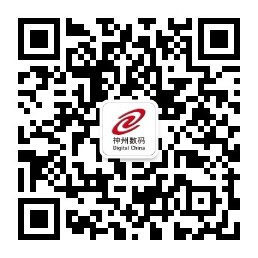 